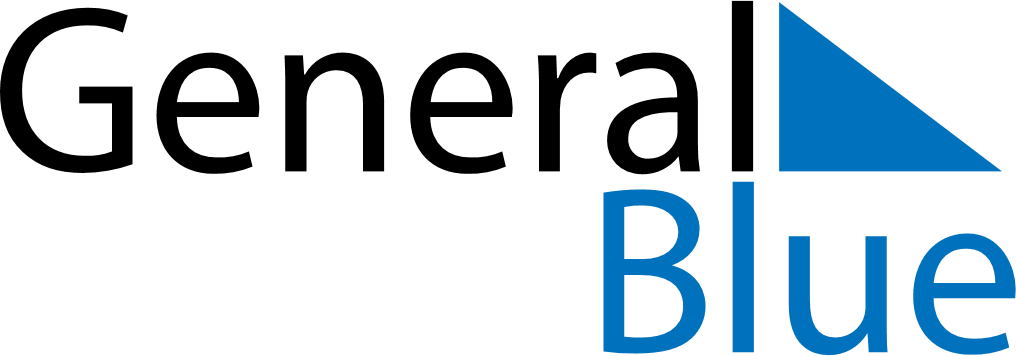 November 2023November 2023November 2023Dominican RepublicDominican RepublicMONTUEWEDTHUFRISATSUN123456789101112Constitution Day131415161718192021222324252627282930